Rio de Janeiro, 30 de junho de 2014Carta de Submissão para Oecologia Australis“Special issue: Mammals of eastern Brazil...”Nós, Izar Aximoff, Cecília Cronemberger de Faria e Fabiane de Aguiar Pereira (abaixo assinados) manifestamos claramente a concordância com a publicação deste manuscrito que não está publicado e nem foi submetido concomitantemente a outro periódico. Revisores sugeridos1. Ana Carolina Srbek de Araujo (srbekaraujo@hotmail.com) - Professora Titular do Programa de Pós-graduação em Ecologia de Ecossistemas da Universidade Vila velha.2. Beatriz Beisiegel (beatriz.beisiegel@icmbio.gov.br) - Centro Nacional de Pesquisas para a Conservação dos Predadores Naturais do Instituto Chico Mendes de Conservação da Biodiversidade3. Carlos Eduardo de Viveiros Grelle (grellece@biologia.ufrj.br) - Departamento de Ecologia do Instituto de Biologia da Universidade Federal do Rio de Janeiro4. Ronaldo Morato (ronaldo.morato@icmbio.gov.br) - Centro Nacional de Pesquisas para a Conservação dos Predadores Naturais do Instituto Chico Mendes de Conservação da Biodiversidade5. Leonardo Oliveira (leonardoco@gmail.com) - Atualmente é bolsista de Pós-doc (CAPES/PNPD) no Departamento de Ecologia da UFRJ.Autores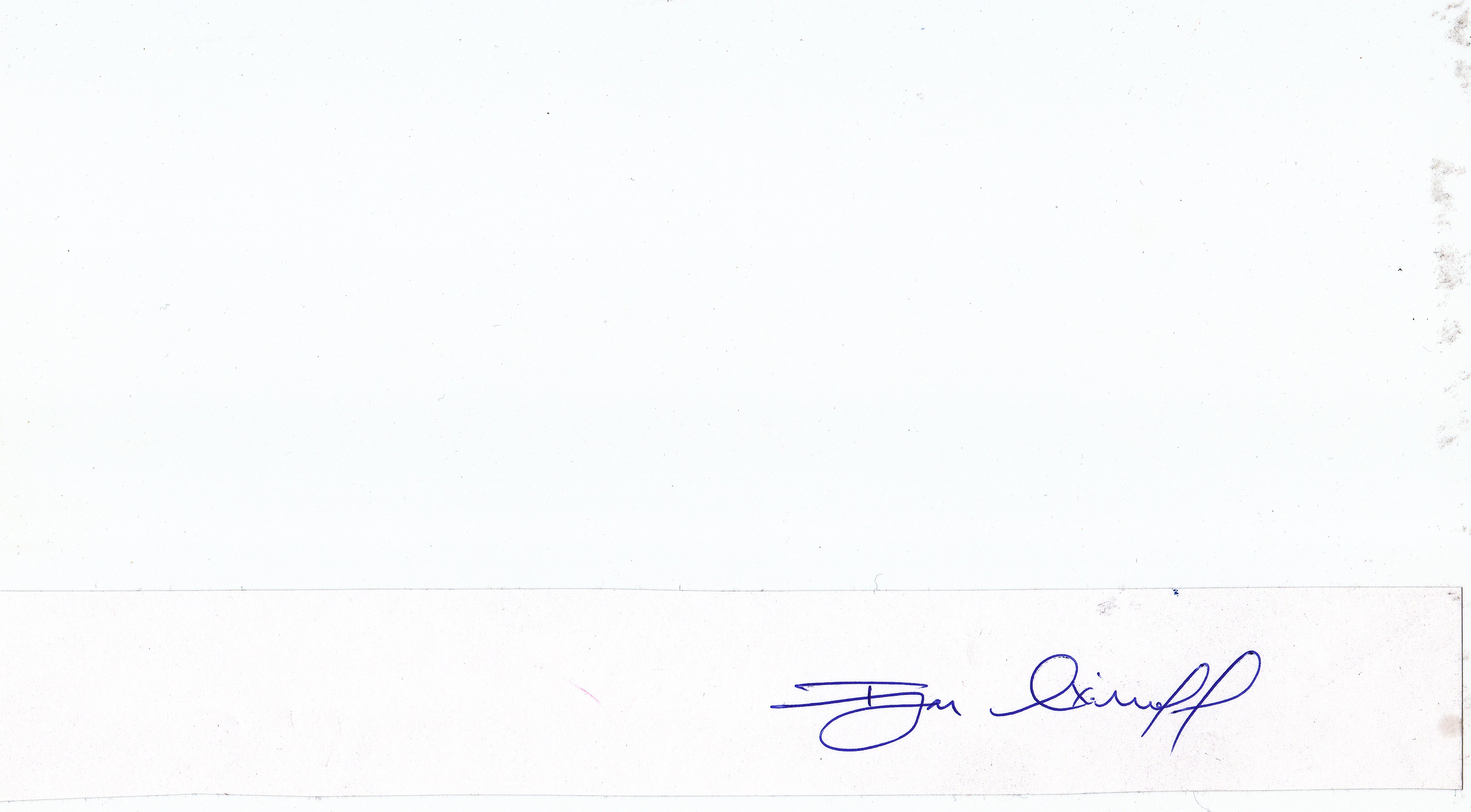 Izar Aximoff (izar.aximoff@gmail.com)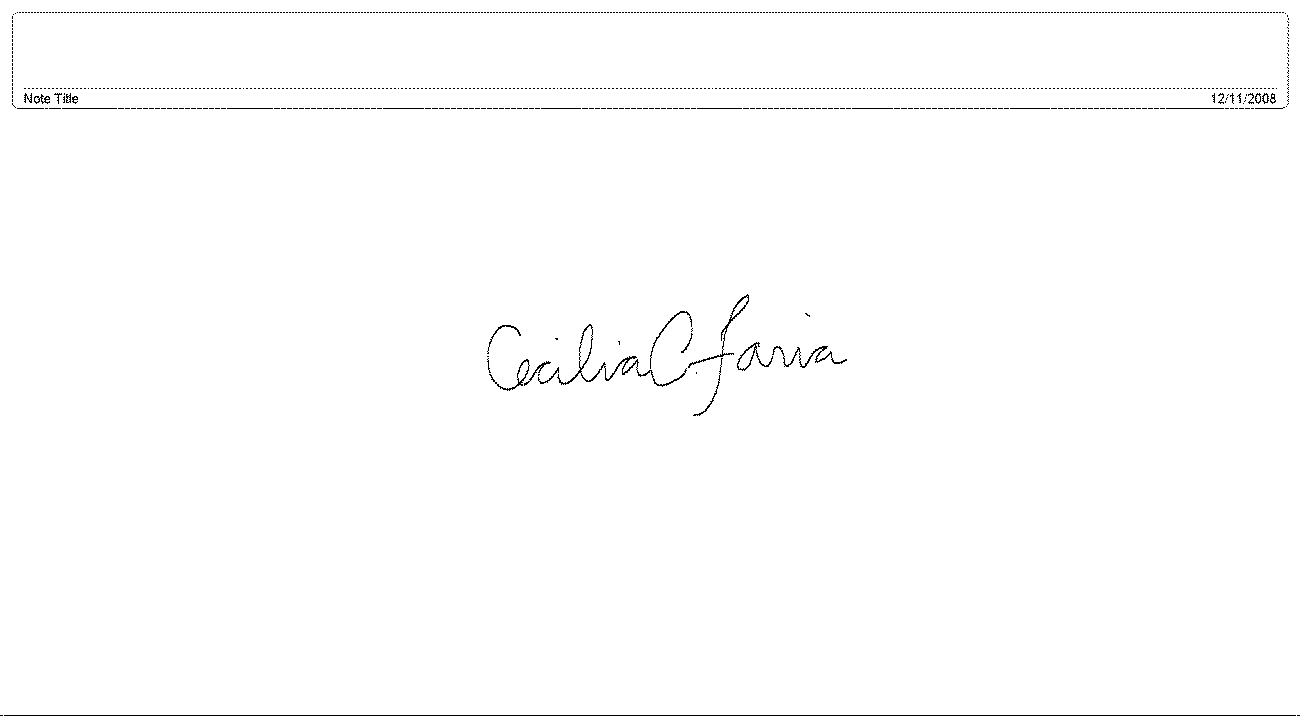 Cecília Cronemberger de Faria (ceciliacronemberger@gmail.com)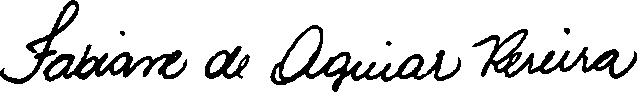 Fabiane de Aguiar Pereira (biane_smile_3@hotmail.com)Rio de Janeiro, 30 de junho de 2014Autorização para uso de imagens“Special issue: Mammals of eastern Brazil...”Nós, Izar Aximoff e Cecília Cronemberger de Faria (abaixo assinados) manifestamos claramente a concordância para o uso das imagens do artigo pela Revista Oecologia Australis. AutoresIzar Aximoff (izar.aximoff@gmail.com)Cecília Cronemberger (ceciliacronemberger@gmail.com)Fabiane de Aguiar Pereira (biane_smile_3@hotmail.com)